AufgabenformularStandardillustrierende Aufgaben veranschaulichen beispielhaft Standards für Lehrkräfte, Lernende und Eltern. Hinweis: Wünschenswert ist die Entwicklung von mehreren Aufgaben zu einer Kompetenz, die die Progression der Standards (A – H) abbilden.Aufgabe und Material: Animal RiddlesWrite an animal riddle like this:Schreibe ein Tierrätsel ähnlich wie dieses:  LISUM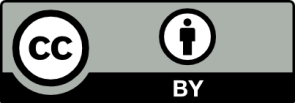 Erwartungshorizont:Mögliche Schülerleistung:My name is Patch.I have got four legs, thick brown fur and funny ears. I eat meat and drink water. I am a good friend and play with my family. I like to play with a stick and swim in the lake.I can run, bark and jump.                 I’m a … LISUM FachEnglischEnglischEnglischKompetenzbereichFunktionale kommunikative KompetenzFunktionale kommunikative KompetenzFunktionale kommunikative KompetenzKompetenzSchreibenVerfügen über sprachliche MittelSchreibenVerfügen über sprachliche MittelSchreibenVerfügen über sprachliche MittelNiveaustufe(n)CCCStandardDie Schülerinnen und Schüler können eine Reihe von vertrauten Wendungen und kurzen Sätzen unter Verwendung von Vorlagen schreiben(EN-K1.4C)Schülerinnen und Schüler könnenEinfache, bekannte Wörter und Wendungen sowie einfache Strukturen in sprachlich vorbereiteten Alltagssituationen verständlich und angemessen verwendenDie Schülerinnen und Schüler können eine Reihe von vertrauten Wendungen und kurzen Sätzen unter Verwendung von Vorlagen schreiben(EN-K1.4C)Schülerinnen und Schüler könnenEinfache, bekannte Wörter und Wendungen sowie einfache Strukturen in sprachlich vorbereiteten Alltagssituationen verständlich und angemessen verwendenDie Schülerinnen und Schüler können eine Reihe von vertrauten Wendungen und kurzen Sätzen unter Verwendung von Vorlagen schreiben(EN-K1.4C)Schülerinnen und Schüler könnenEinfache, bekannte Wörter und Wendungen sowie einfache Strukturen in sprachlich vorbereiteten Alltagssituationen verständlich und angemessen verwendenggf. ThemenfeldNatur und Umwelt  (EN-I4)Natur und Umwelt  (EN-I4)Natur und Umwelt  (EN-I4)ggf. Bezug Basiscurriculum (BC) oder übergreifenden Themen (ÜT)Basiscurriculum SprachbildungBasiscurriculum SprachbildungBasiscurriculum Sprachbildungggf. Standard BCProduktion/Schreiben (SB-K4)Produktion/Schreiben (SB-K4)Produktion/Schreiben (SB-K4)AufgabenformatAufgabenformatAufgabenformatAufgabenformatoffen	offen	Halboffen  x	geschlossen	Erprobung im Unterricht:Erprobung im Unterricht:Erprobung im Unterricht:Erprobung im Unterricht:Datum Datum Jahrgangsstufe: Schulart: Verschlagwortung